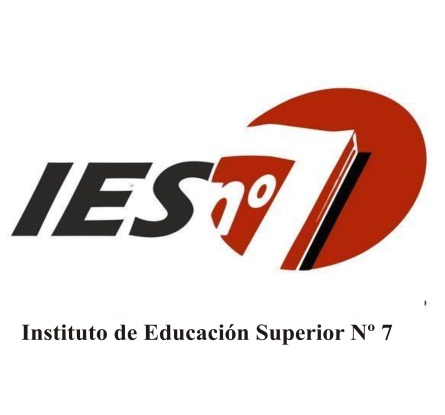 PROFESORADO DE EDUCACIÓN SUPERIOR EN CIENCIAS DE LA EDUCACIÓNESPACIO CURRICULAR; DIDÁCTICA Y TEORÍA DEL CURRICULUMCURSO: 2ºPROFESOR; ADRIANA CUCATTOAÑO: 2020REGIMEN DE CURSADO: ANUALPROGRAMA DE EXAMEN FINALCONTENIDOSDidáctica. Hacia una caracterización del objeto de estudio de la didáctica.Didáctica general y didácticas específicas.El origen de la didáctica.Curriculum. Niveles de concreción. Modelos y enfoques de enseñanza: una perspectiva integradora.Las funciones del enseñante: procedimientos, técnicas, estrategias.La programaciónDistintas formas de planificar. Las variables de la planificación de la enseñanza.BIBLIOGRAFÍAAnijovich, R; Mora, S. (2009)“Estrategias de enseñanza” Buenos Aires, Argentina. AiqueAnijovich, R. (2012) “Transitar la formación pedagógica” Buenos Aires. Argentina. Paidós.Camilloni y otros. (2006) “Corrientes didácticas contemporáneas” Buenos Aires, Argentina. Paidós.Carusso, M; Dussel,I. (2001) “De Sarmiento a Los Simpsons” Buenos Aires, Argentina. Kapelusz.“Cómo mejorar el aprendizaje en el aula y poder evaluarlo” (2004) Buenos Aires, Argentina. Cadiex internacional S.A.Feldman, D. (2010) “Didáctica general” Buenos Aires, Argentina. Ministerio de Educación de la Nación.Larroyo, F. “Historia general de la pedagogía” Porca S.A. México 